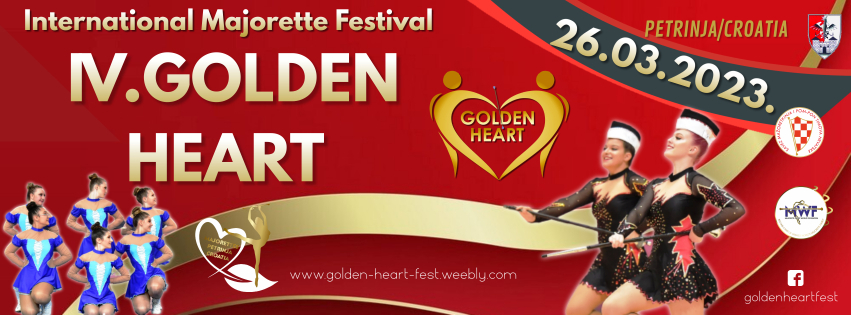 REGISTRATION FORM DEADLINE                                     01.03.2023.	 E-mail: majorettegoldenheart@gmail.comwww.golden-heart-fest.weebly.comCOUNTRY:                                    TOWN:                                            CLUB:Contact person:                         Mobil phone:                                 E-mail:SAVEZ MAŽORETKINJE I POM-PON TIMOVA HRVATSKEBank account: RBA-Raiffeisen ban Austria d.d. ZagrebIBAN HR922 484  008 1101 900 360          RBA-Raiffeisen bank Austria d.d.  SWIFT: RZBHHR2X 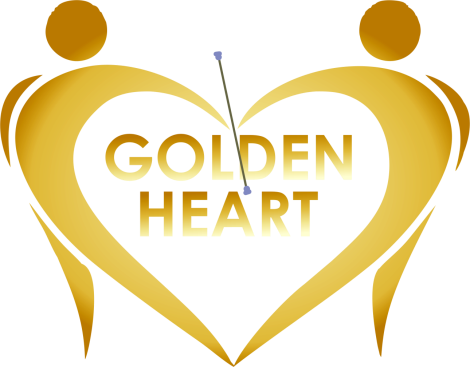 Post adress:                                                             Data for invoice:SOLO FORMATIONS/-8.00 EUR –one competitor for every categoryGROUPS/-6.00 EUR- one competitor for every categoryBATON/POM-PON/MIX/BATONFLAG/CLASSIC/MACE/ TWIRLING ACROBTIC BATON/DRUMMERSKIDSCADETSJUNIORSSENIORSPARENTSSOLODUO-TRIOMINI F.GROUPName majorettes for solo and duo-trioName group or formationNumberPersonX EurX  EUR TOTAL  solo formations and groups: